Consent Form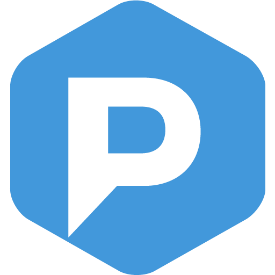 I, , hereby give my consent for described procedures that will be performed on my pet .ClientName: «client_name»Email: Phone: PatientName: «patient_name»Species: Breed: Gender: Age: Signature, , , , 